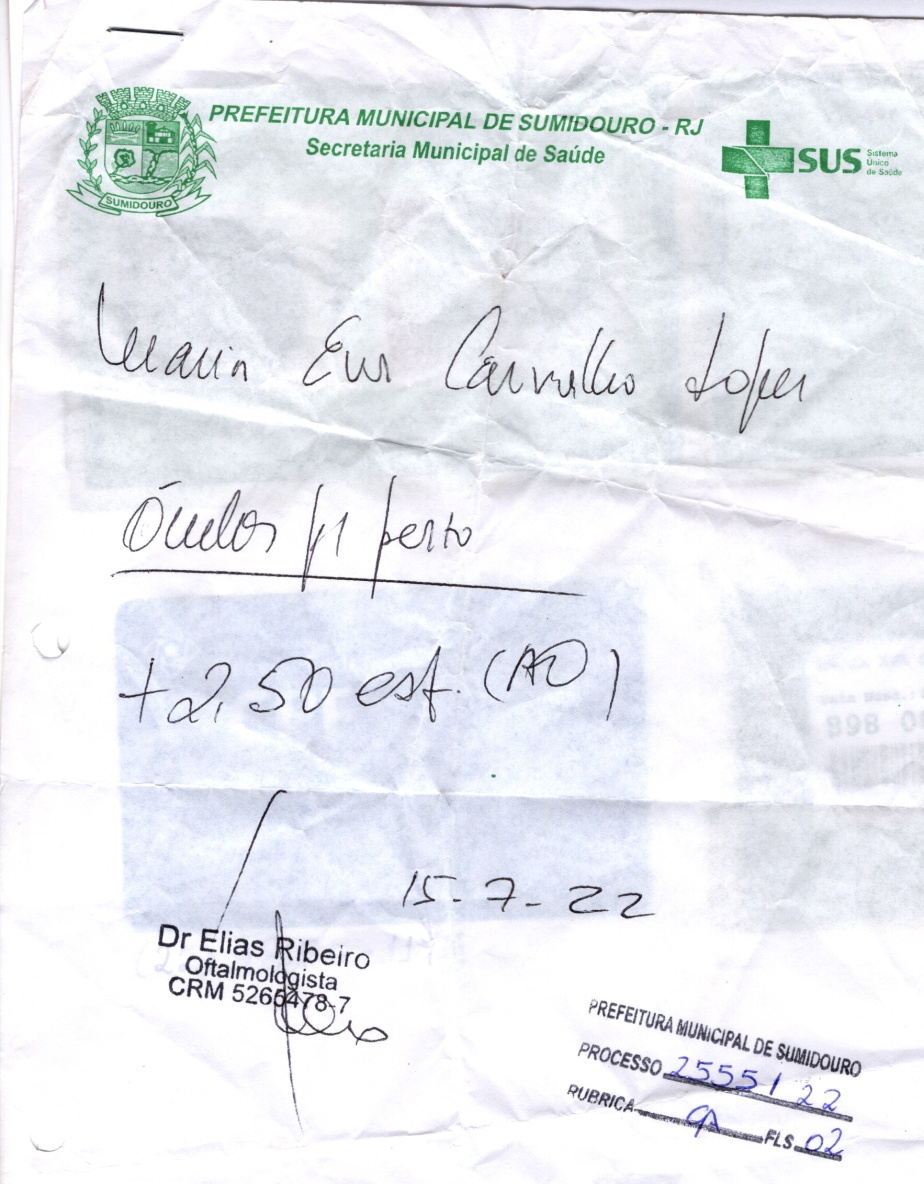 ItemDescriçãoUnidQUANTVALOR UNITVALOR TOTAL01ÓCULOS C/ ARMAÇÃO P/ PERTO +2,50 ESF. (AO)PACIENTE: MARIA EVA CARVALHO LOPESSRV01